Mia   MODULOS DE INVESTIGACION Y AUTOEVALUACIONGUIA DIGITAL DE HORTICULTURAOO3 MIA-D ORQUIDEAS           * Las imágenes utilizadas son fotografías no protegidas del internet, publicadas con fines académicos como materia educacional de consulta. Queda prohibida su reproducción.OO3-D ORQUIDEASUTILIZE ESTA CLAVE PARA INDENTIFICAR LAS IMÁGENES FOTOGRAFICAS:Guarianthe guatemalensis Miltonia CycnochesCoelogyneCattleya Prosthechea cochleata   Brassavola VandaBrassia  Phalaenopsis   Dendrobium  Catasetum Cymbidium  Paphiopedilum  Bulbophyllum PleioneLycaste skinneri var. alba   Vanilla Gongora Zygopetalum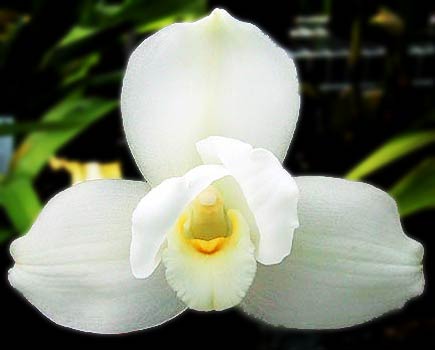 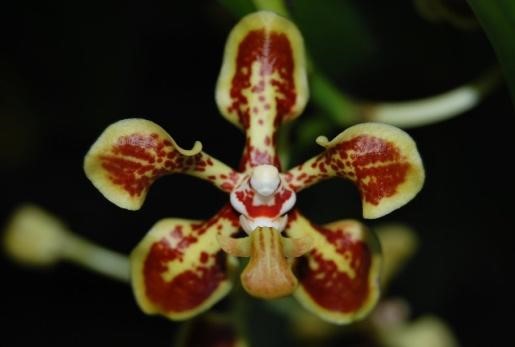 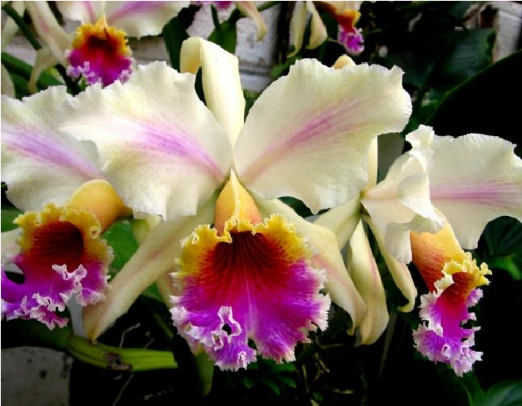 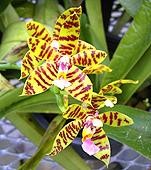 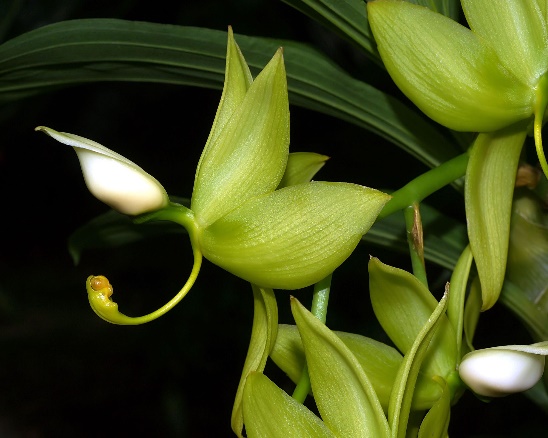 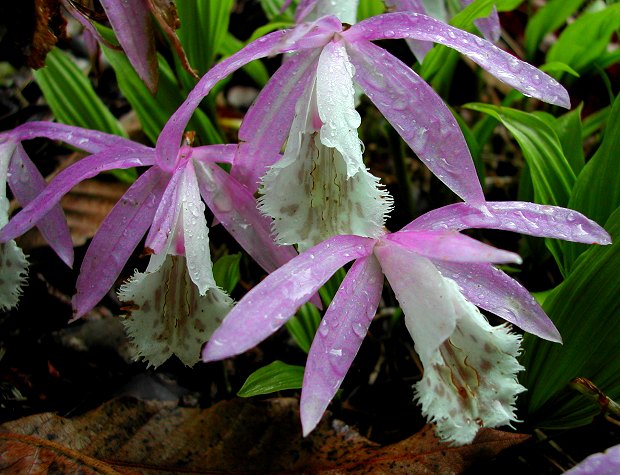 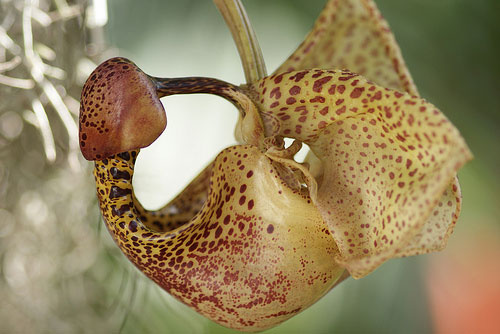 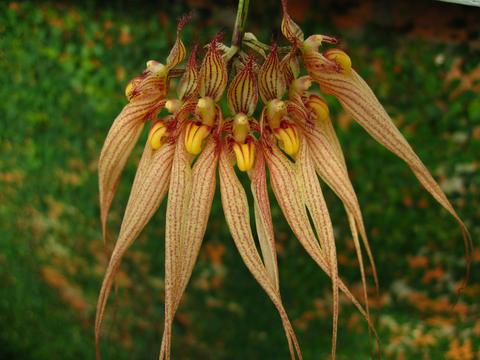 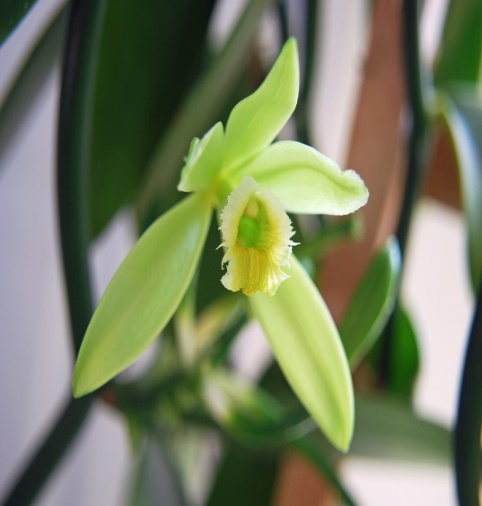 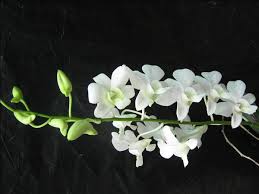 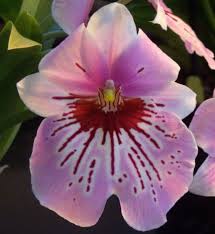 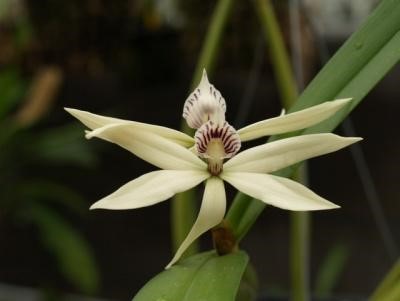 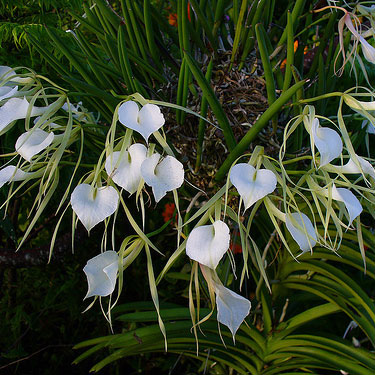 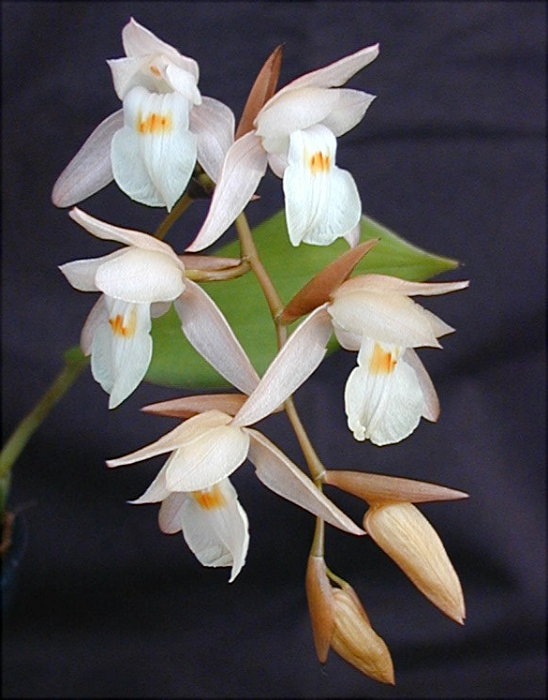 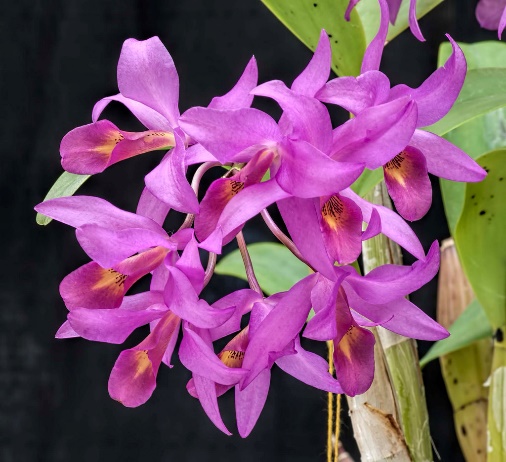 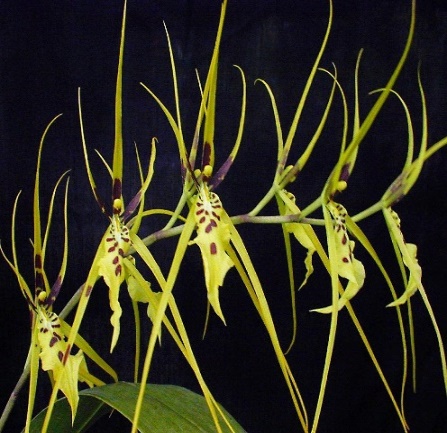 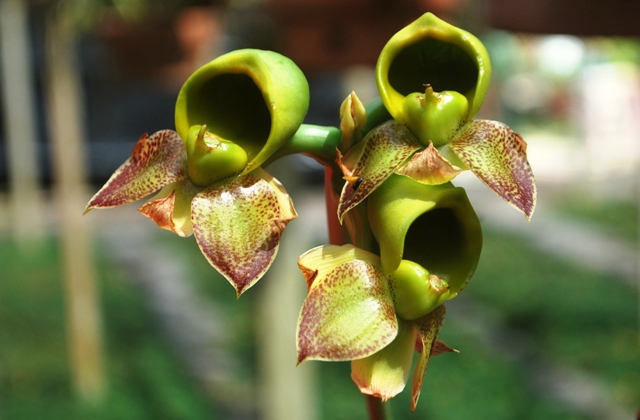 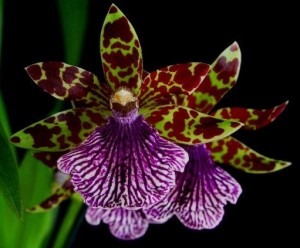 Seleccione el nombre de estos grupos de Orquídeas. Laelia - Psychopsis -  Vanda – Paphiopedilum - Cymbidium   Oncidium -  Odontoglossum – Cattleya - Sobralia – Epidendrum    Arundina - Masdevalia – Stanhopea -  Lycaste   Phaius – Schomburgkia -Brassavola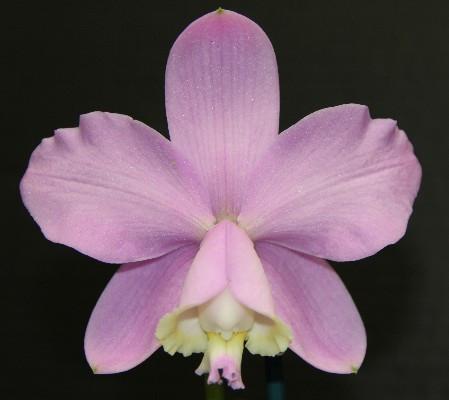 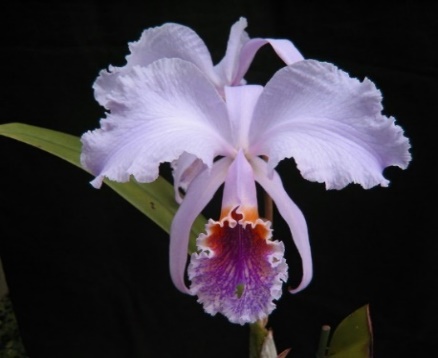 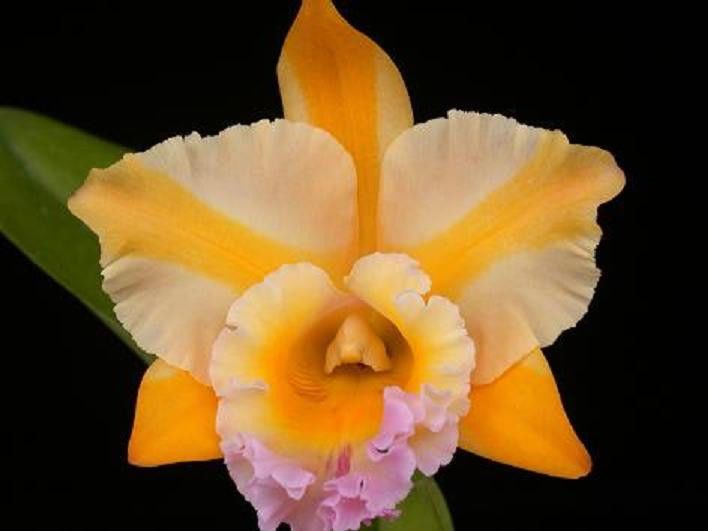 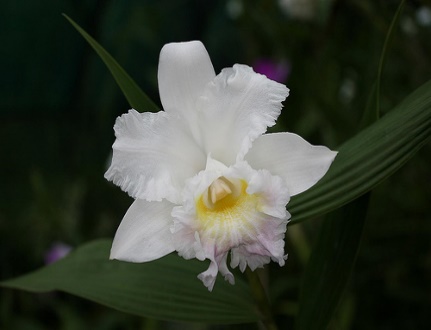 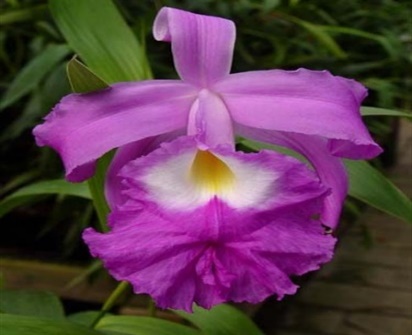 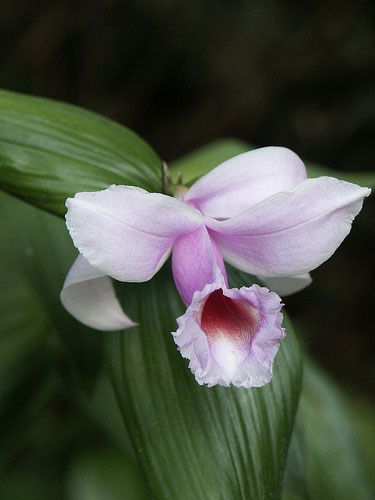 2 
3.  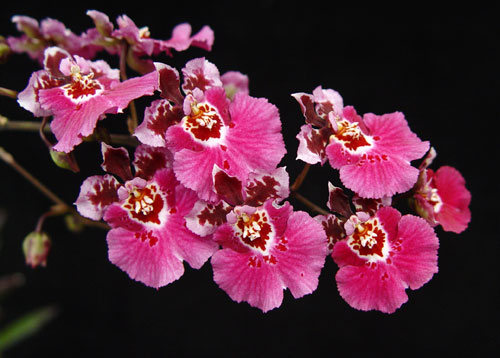 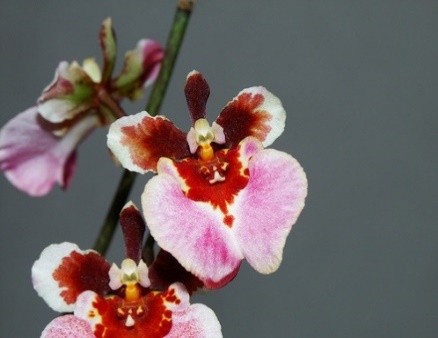 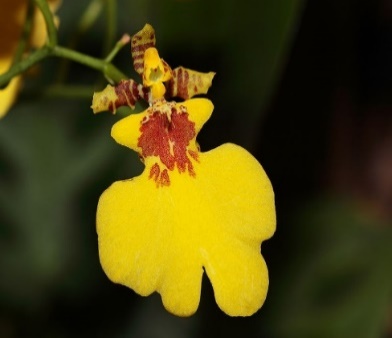 4.  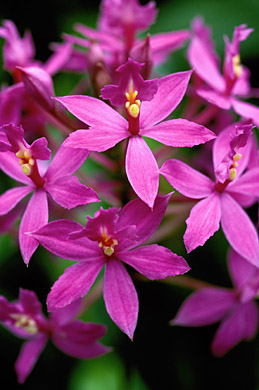 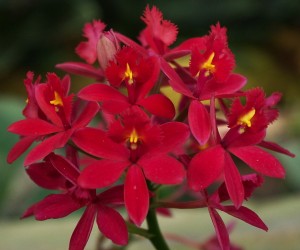 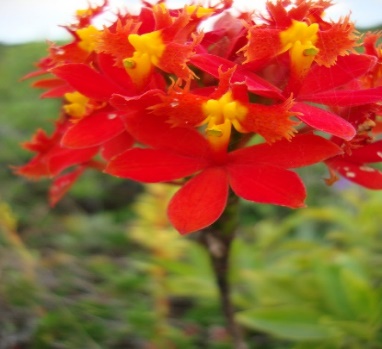 5. 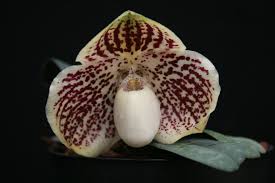 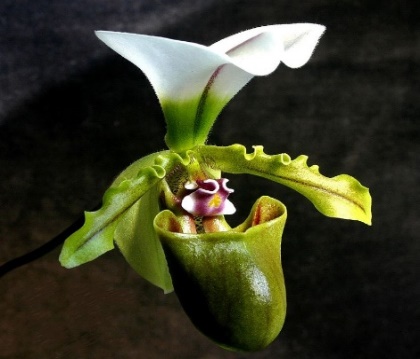 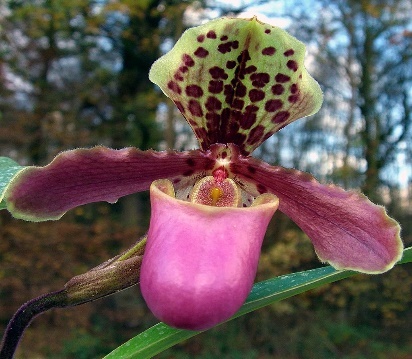 6. 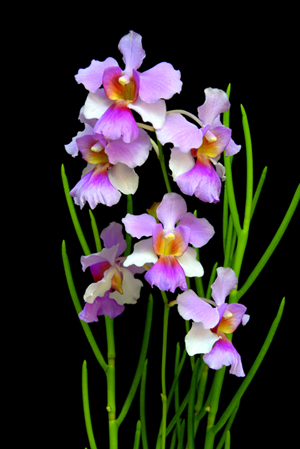 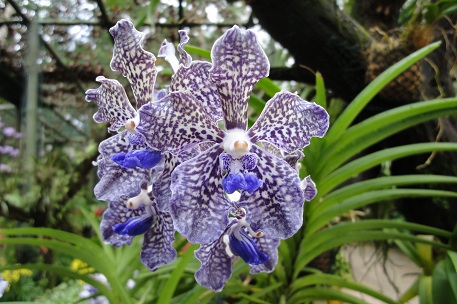 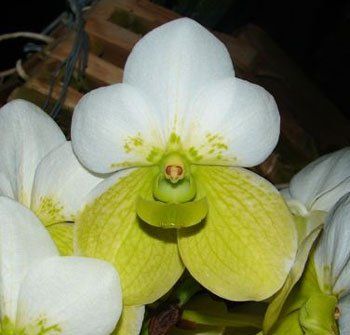 7.  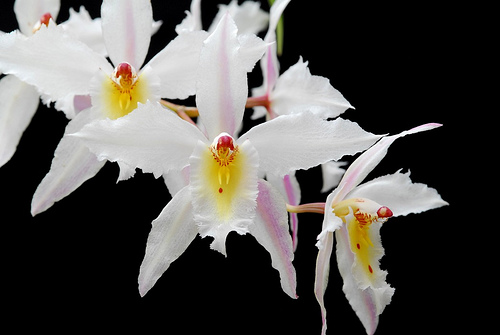 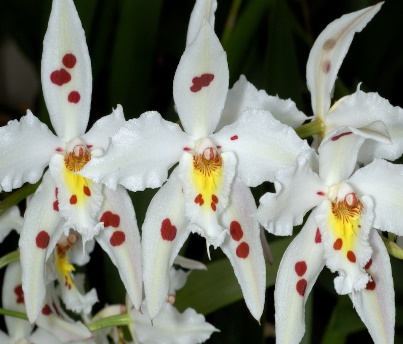 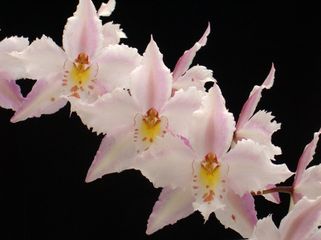 8.  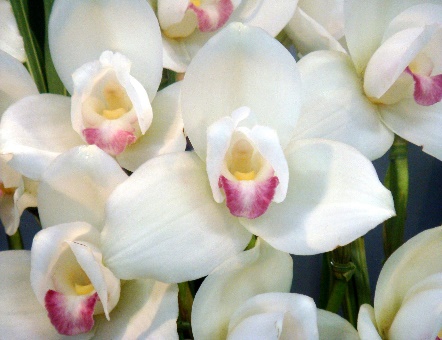 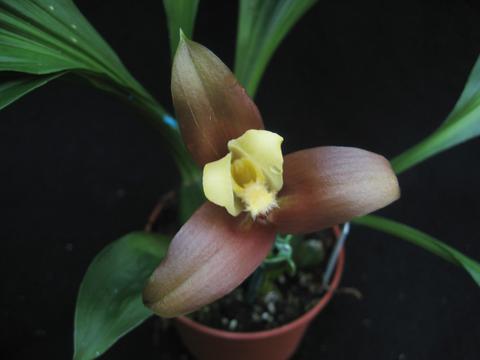 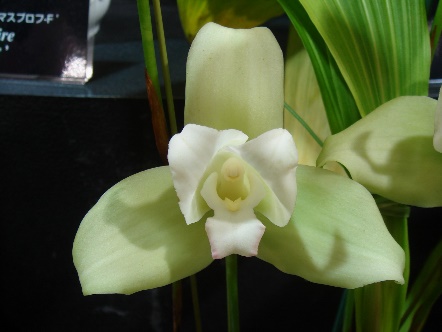 9.  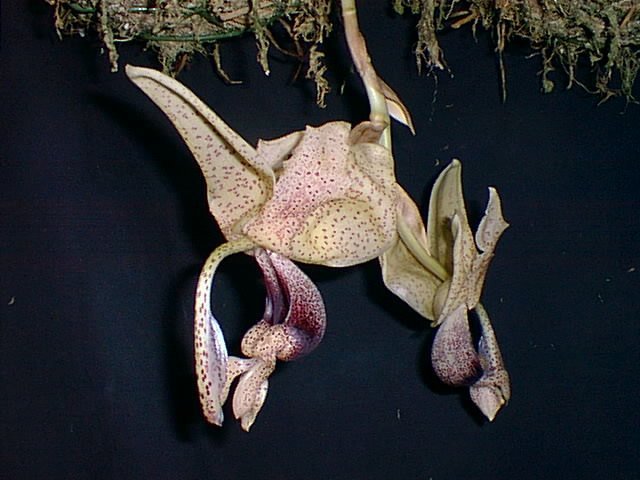 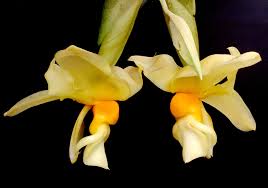 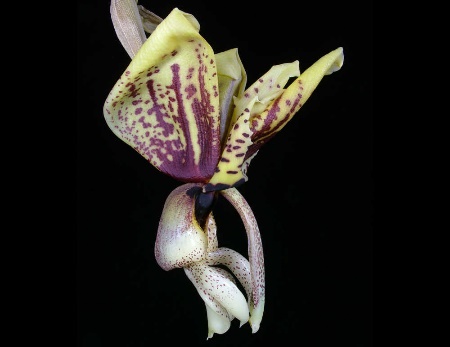 10. 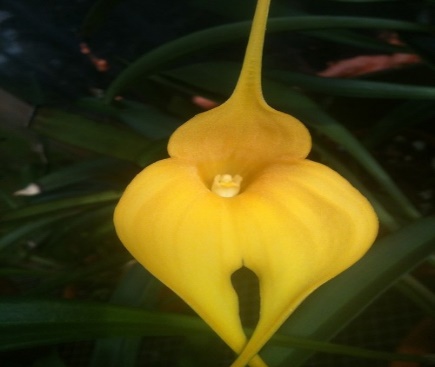 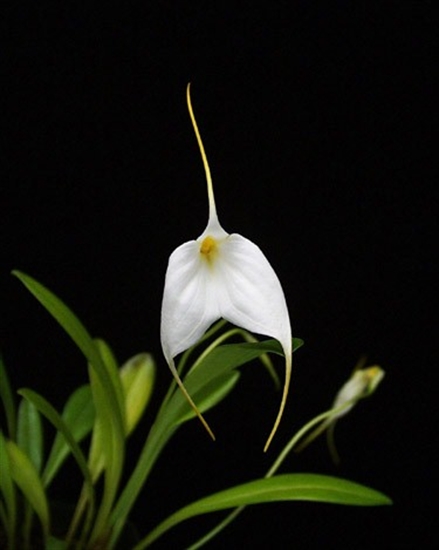 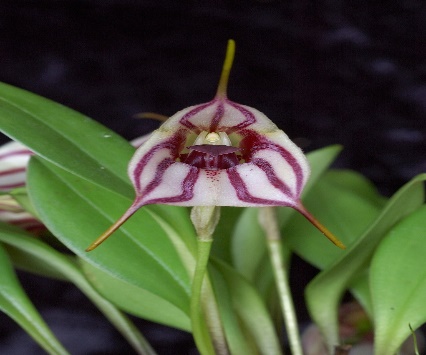 11.  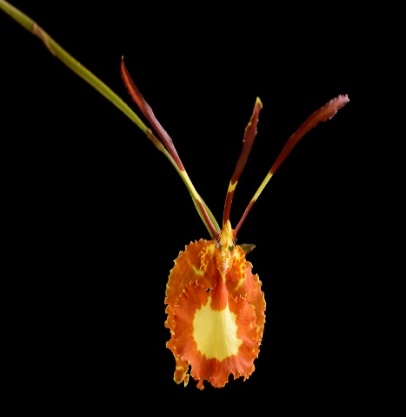 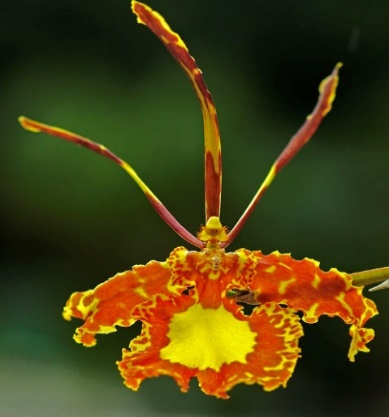 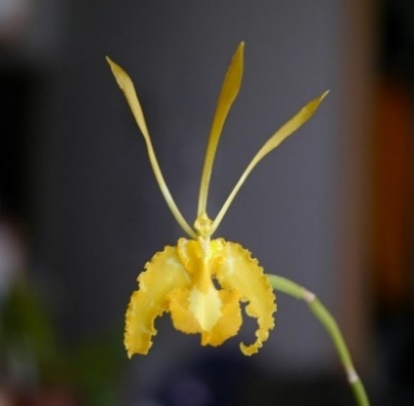 12. 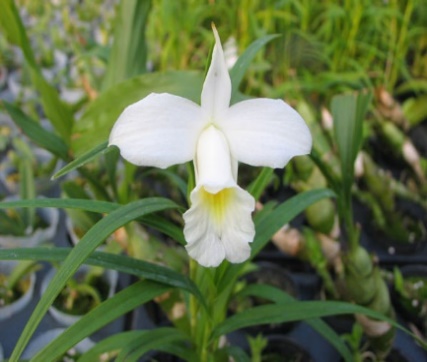 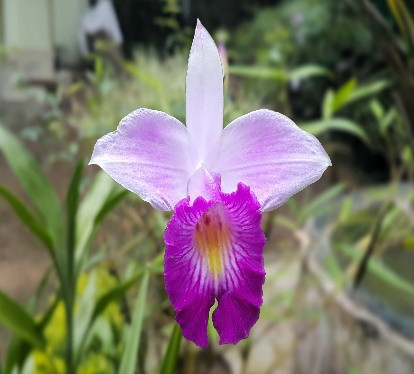 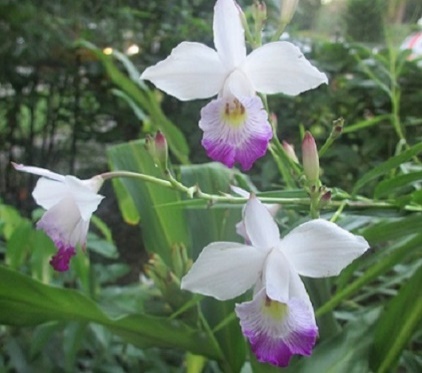 13.   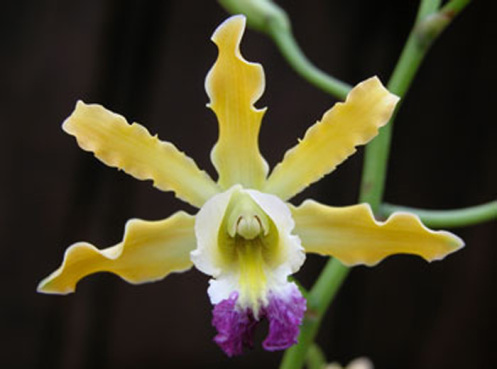 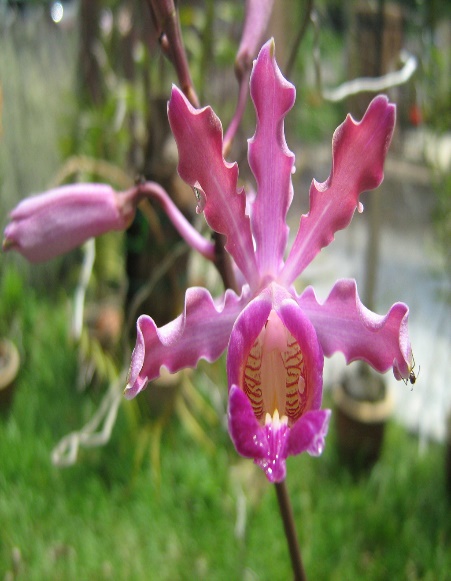 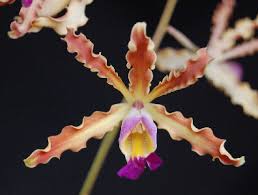 14.  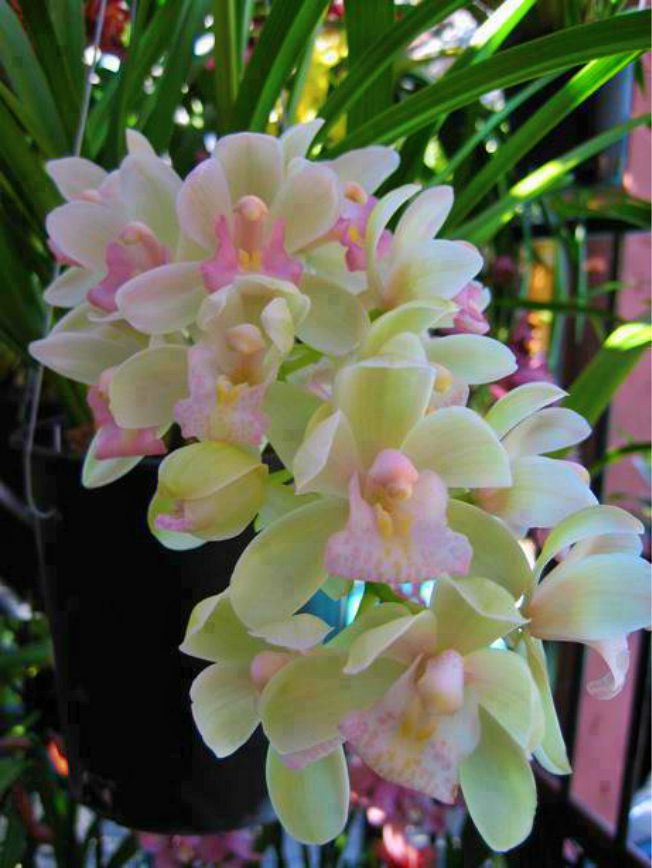 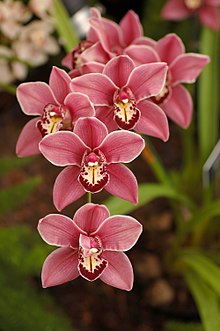 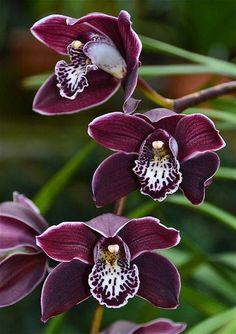 